	              проект                                                                                                СОБРАНИЕ ДЕПУТАТОВ ВЕСЬГОНСКОГО РАЙОНАТВЕРСКОЙ ОБЛАСТИРЕШЕНИЕ                                                                              г. Весьегонск07.05.2014	   №  506О признании утратившими силу решения Собрания депутатов Весьегонского района от  16.06.1999 № 103, 08.02. 2000 № 142, 18.08.2000 № 173, 17.10.2002 № 139, 18.11.2003 № 220,  06.10.2004 № 269,  25.03.2005 № 36,  25.03.2005 № 37, 28.06.2005 № 67, 10.11.2005 № 103, 30.12.2005  № 114, 22.05.2006 № 142, 17.10.2006 № 184, 28.12.2006 № 222, 29.06.2007 № 266, 22.11.2007 № 310, 14.02.2008 № 337, 07.04.2009 № 21, 19.02.2010 № 132, 18.11.2010 №  207, 04.02.2011 № 231, 29.04.2011 № 263, 19.08.2011 № 280, 23.07.2012 № 358, 19.12.2012 № 398,  27.03.2013 №  415, 09.10.2013 №  448.Собрание депутатов Весьегонского района решило:1. Признать утратившими силу  решения Собрания депутатов Весьегонского района от 16.06.1999 №103  «О составе комиссии по делам несовершеннолетних», 08.02.2000 №142 «Об изменении в составе комиссии по делам несовершеннолетних», 18.08.2000 №173 «О составе комиссии по делам несовершеннолетних», 17.10.2002 № 139 «О внесении изменений в название и состав комиссии по делам несовершеннолетних», 18.11.2003 № 220 «Об изменении  состава комиссии по делам несовершеннолетних и защите их прав», 06.10.2004 №269 «О внесении изменений в состав комиссии по делам несовершеннолетних и защите их прав при администрации Весьегонского района», 25.03.2005 № 36 «Об утверждении положения о комиссии по делам несовершеннолетних и защите их прав при администрации Весьегонского района», 25.03.2005 № 37 «О внесении изменений в состав комиссии по делам несовершеннолетних и защите их прав при администрации Весьегонского района», 28.06.2005 № 67 «О внесении изменений в состав комиссии по делам несовершеннолетних и защите их прав при администрации Весьегонского района», 10.11.2005 № 103 «О внесении изменений в состав комиссии по делам несовершеннолетних и защите их прав при администрации Весьегонского района», 30.12.2005 № 114 «О внесении изменений в состав комиссии по делам несовершеннолетних и защите их прав при администрации Весьегонского района», 22.05.2006 № 142 «О внесении изменений в состав комиссии по делам несовершеннолетних и защите их прав при администрации Весьегонского района». 17.10.2006 № 184 «О внесении изменений в состав комиссии по делам несовершеннолетних и защите их прав при администрации Весьегонского района», 28.12.2006 № 222 «О внесении изменений  в состав комиссии по делам несовершеннолетних и защите их прав при администрации Весьегонского района», 29.06.2007 № 266 «О внесении изменений в состав комиссии по делам несовершеннолетних и защите их прав при администрации Весьегонского района», 22.11.2007 № 310 «О внесении изменений в состав комиссии по делам несовершеннолетних и защите их прав при администрации Весьегонского района», 14.02.2008 № 337 «О внесении изменений в состав комиссии по делам несовершеннолетних и защите их прав при администрации Весьегонского района», 07.04.2009 № 21 «О внесении изменений в состав комиссии по делам несовершеннолетних и защите их прав при администрации Весьегонского района»,  19.02.2010 №132 «О внесении изменений в Положение о комиссии по делам несовершеннолетних и защите их прав при администрации Весьегонского района», 18.11.2010 № 207 «О внесении изменений в состав комиссии по делам несовершеннолетних и защите их прав при администрации Весьегонского района», 04.02.2011 № 231 «О внесении изменений в состав комиссии по делам несовершеннолетних и защите их прав при администрации Весьегонского района», 29.04.2011 № 263 «О внесении изменений в состав комиссии по делам несовершеннолетних и защите их прав при администрации Весьегонского района, 19.08.2011 № 280 «О внесении изменений в состав комиссии по делам несове5ршеннолетних и защите их прав при администрации Весьегонского района», 23.07.2012  № 358 «О внесении изменений в состав комиссии по делам несовершеннолетних и защите их прав при администрации Весьегонского района»,  26.10.2012 № 378 «О комиссии по делам несовершеннолетних и защите их прав при администрации Весьегонского района», 19.12.2012 № 398 «О внесении изменений и дополнений в решение Собрания депутатов Весьегонского района от 26.10.2012 № 378», 27.03.2013 № 415 «О внесении изменений в решение Собрания депутатов Весьегонского района от 25.03.2005 № 36», 09.10.2013 № 448 «О внесении изменений в решение Собрания депутатов Весьегонского района от 26.10.2012 № 378».2. Настоящее решение опубликовать в газете «Весьегонская жизнь».3. Настоящее решение вступает в силу со дня его принятия.             Глава района                                                                        А.В. Пашуков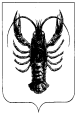 